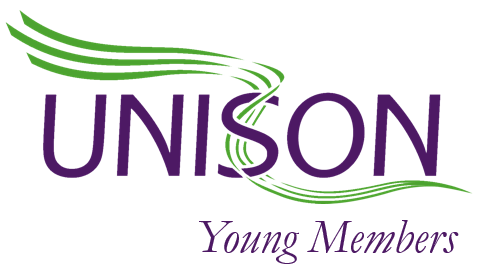 Scottish Young MembersDevelopment Weekend 2023Application FormMember Details	Personal requirementsEmergency Contact DetailsLearning detailsPayment:Payment to be made with application.Payment can be made via BACS or cheque. Cheques should be made payable to UNISON Scotland. Please send cheques to; Jan Plazalski, Scottish Young Members Committee, UNISON House, 14 West Campbell Street, G2 6RXBACS details:Name of Account: UNISON Scotland Lay ActivitySort Code: 60-83-01Account Number: 49021532Reference: SYM March 2023UNISON Branch authorisationThis application is supported by the Branch: I consider that the applicant and the branch will benefit from attendance. Cost per delegate - £309.00Authorised by: First Name	   ………………………………………….		First Name	    ……………………………………..		Second Name   ……………………………………………		Second Name    ……………………………………….Branch position ………………………………………….. 		Branch position ……………………………………….Signature	   ………………………………………….		Signature	    ……………………………………..Date		   …………………………………………..		Date		    ………………………………………Please return completed form(s) by email to j.plazalski@unison.co.uk or by post to UNISON House, 14 West Campbell Street, Glasgow, G2 6RX. Applications will be accepted on a first come first served basis. Depending on uptake we may need to request additional rooms at venue, in order to avoid disappointment please return applications asap. Deadline for applications is Wednesday 1st March 2023.Course Title:Scottish Young Members Development weekend 2023Course Dates:31st March, 1st April & 2nd AprilCourse Times:Friday = 1pm – 5pm       Saturday = 9am – 5pm      Sunday = 9am – 1pm Venue:Stirling Court Hotel, Stirling University Campus, FK9 4LAFirst nameSurnameUNISON Membership no:UNISON BranchUNISON position heldEmployerDate of Birth Home Phone Mobile PhoneEmailHome addressPostcodeLearning support(e.g. large print, coloured paper)Please specifyAccess requirements(e.g. mobility, visual or impairment)Please specifyDietary requirements  Please specifyRelation to delegateNameHome PhoneMobile PhoneHome addressPostcodeBranch Steward/ RepYes          NoBranch OfficerYes          NoAttended previous Young Member developmentYes          NoAttended UNISON trainingYes          No